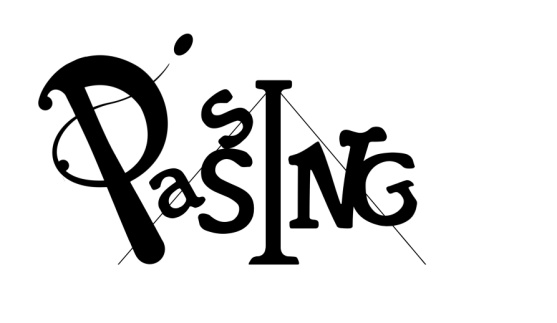 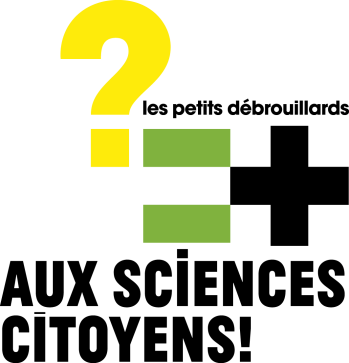  STAGE « CIRQUE ET JUDO» 5/10 ans Du 22 et 23 février - 10h-16h30 – Inscription avant le 14 février A l’école de cirque PASSING, 10 bld pierre Renaudet 65000 Tarbes – cirque@passing65.fr – 06 77 27 17 16 – 09 72 46 23 51    Stage Cirque et judo NOM:			                             PRENOM:		               AGE :                                      Date de naissance:Adresse:Téléphone:Mail:               				 Signature du responsable 